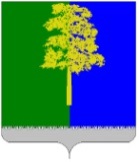 Муниципальное образование Кондинский районХанты-Мансийского автономного округа – ЮгрыАДМИНИСТРАЦИЯ КОНДИНСКОГО РАЙОНАПОСТАНОВЛЕНИЕВ соответствии со статьей 179 Бюджетного кодекса Российской Федерации, решением Думы Кондинского района от 23 декабря 2022 года № 962 «О бюджете муниципального образования Кондинский район на 2023 год и на плановый период 2024 и 2025 годов», решением Думы Кондинского района от 26 декабря 2023 года            № 1100 «О бюджете муниципального образования Кондинский район на 2024 год               и на плановый период 2025 и 2026 годов», постановлением администрации Кондинского района от 29 августа 2022 года № 2010 «О порядке разработки                               и реализации муниципальных программ Кондинского района», постановлением администрации Кондинского района от 28 декабря 2023 года  № 1442 «О внесении изменений в постановление администрации Кондинского района от 30 декабря               2021 года № 2964 «О бюджетном прогнозе муниципального образования Кондинский район на долгосрочный период до 2027 года», администрация Кондинского района постановляет: 1. Внести в постановление администрации Кондинского района от 14 ноября 2022 года № 2451 «О муниципальной программе Кондинского района «Развитие физической культуры и спорта» следующее изменение:Приложение к постановлению изложить в новой редакции (приложение).2. Обнародовать постановление в соответствии с решением Думы Кондинского района от 27 февраля 2017 года № 215 «Об утверждении Порядка опубликования (обнародования) муниципальных правовых актов и другой официальной информации органов местного самоуправления муниципального образования Кондинский район» и разместить на официальном сайте органов местного самоуправления Кондинского района. 3. Постановление вступает в силу после его обнародования.ки/Банк документов/Постановления 2024Приложение к постановлению администрации районаот 20.02.2024 № 187Паспорт муниципальной программыТаблица 1Распределение финансовых ресурсов муниципальной программы (по годам)Таблица 2Перечень структурных элементов (основных мероприятий) муниципальной программыТаблица 3 Показатели, характеризующие эффективность структурного элемента (основного мероприятия) муниципальной программыТаблица 4Перечень предложений и инициатив граждан, направленных на достижение показателей национальных целей, оценку эффективности деятельности органов местного самоуправления городских округов и муниципальных районов Ханты-Мансийского автономного округа – Югрыот 20 февраля 2024 года№ 187 пгт. МеждуреченскийО внесении изменения в постановление администрации Кондинского района  от 14 ноября 2022 года № 2451 «О муниципальной программе Кондинского района «Развитие физической культуры и спорта»Глава районаА.А.МухинНаименование муниципальной программыРазвитие физической культуры и спортаРазвитие физической культуры и спортаРазвитие физической культуры и спортаСроки реализации муниципальной программыСроки реализации муниципальной программыСроки реализации муниципальной программыСроки реализации муниципальной программыСроки реализации муниципальной программыСроки реализации муниципальной программы2023 - 2030 годы2023 - 2030 годы2023 - 2030 годыКуратор муниципальной программы Заместитель главы Кондинского района, в ведении которого находится комитет физической культуры и спорта администрации Кондинского районаЗаместитель главы Кондинского района, в ведении которого находится комитет физической культуры и спорта администрации Кондинского районаЗаместитель главы Кондинского района, в ведении которого находится комитет физической культуры и спорта администрации Кондинского районаЗаместитель главы Кондинского района, в ведении которого находится комитет физической культуры и спорта администрации Кондинского районаЗаместитель главы Кондинского района, в ведении которого находится комитет физической культуры и спорта администрации Кондинского районаЗаместитель главы Кондинского района, в ведении которого находится комитет физической культуры и спорта администрации Кондинского районаЗаместитель главы Кондинского района, в ведении которого находится комитет физической культуры и спорта администрации Кондинского районаЗаместитель главы Кондинского района, в ведении которого находится комитет физической культуры и спорта администрации Кондинского районаЗаместитель главы Кондинского района, в ведении которого находится комитет физической культуры и спорта администрации Кондинского районаЗаместитель главы Кондинского района, в ведении которого находится комитет физической культуры и спорта администрации Кондинского районаЗаместитель главы Кондинского района, в ведении которого находится комитет физической культуры и спорта администрации Кондинского районаЗаместитель главы Кондинского района, в ведении которого находится комитет физической культуры и спорта администрации Кондинского районаОтветственный исполнитель муниципальной программы Комитет физической культуры и спорта администрации Кондинского районаКомитет физической культуры и спорта администрации Кондинского районаКомитет физической культуры и спорта администрации Кондинского районаКомитет физической культуры и спорта администрации Кондинского районаКомитет физической культуры и спорта администрации Кондинского районаКомитет физической культуры и спорта администрации Кондинского районаКомитет физической культуры и спорта администрации Кондинского районаКомитет физической культуры и спорта администрации Кондинского районаКомитет физической культуры и спорта администрации Кондинского районаКомитет физической культуры и спорта администрации Кондинского районаКомитет физической культуры и спорта администрации Кондинского районаКомитет физической культуры и спорта администрации Кондинского районаСоисполнители муниципальной программы Муниципальное учреждение Управление капитального строительства Кондинского районаМуниципальное учреждение Управление капитального строительства Кондинского районаМуниципальное учреждение Управление капитального строительства Кондинского районаМуниципальное учреждение Управление капитального строительства Кондинского районаМуниципальное учреждение Управление капитального строительства Кондинского районаМуниципальное учреждение Управление капитального строительства Кондинского районаМуниципальное учреждение Управление капитального строительства Кондинского районаМуниципальное учреждение Управление капитального строительства Кондинского районаМуниципальное учреждение Управление капитального строительства Кондинского районаМуниципальное учреждение Управление капитального строительства Кондинского районаМуниципальное учреждение Управление капитального строительства Кондинского районаМуниципальное учреждение Управление капитального строительства Кондинского районаНациональная цельСохранение населения, здоровье и благополучие людейСохранение населения, здоровье и благополучие людейСохранение населения, здоровье и благополучие людейСохранение населения, здоровье и благополучие людейСохранение населения, здоровье и благополучие людейСохранение населения, здоровье и благополучие людейСохранение населения, здоровье и благополучие людейСохранение населения, здоровье и благополучие людейСохранение населения, здоровье и благополучие людейСохранение населения, здоровье и благополучие людейСохранение населения, здоровье и благополучие людейСохранение населения, здоровье и благополучие людейЦели муниципальной программы Создание для всех категорий и групп населения условий для занятий физической культурой и массовым спортом, в том числе повышение уровня обеспеченности населения объектами спорта, а также подготовка спортивного резерваСоздание для всех категорий и групп населения условий для занятий физической культурой и массовым спортом, в том числе повышение уровня обеспеченности населения объектами спорта, а также подготовка спортивного резерваСоздание для всех категорий и групп населения условий для занятий физической культурой и массовым спортом, в том числе повышение уровня обеспеченности населения объектами спорта, а также подготовка спортивного резерваСоздание для всех категорий и групп населения условий для занятий физической культурой и массовым спортом, в том числе повышение уровня обеспеченности населения объектами спорта, а также подготовка спортивного резерваСоздание для всех категорий и групп населения условий для занятий физической культурой и массовым спортом, в том числе повышение уровня обеспеченности населения объектами спорта, а также подготовка спортивного резерваСоздание для всех категорий и групп населения условий для занятий физической культурой и массовым спортом, в том числе повышение уровня обеспеченности населения объектами спорта, а также подготовка спортивного резерваСоздание для всех категорий и групп населения условий для занятий физической культурой и массовым спортом, в том числе повышение уровня обеспеченности населения объектами спорта, а также подготовка спортивного резерваСоздание для всех категорий и групп населения условий для занятий физической культурой и массовым спортом, в том числе повышение уровня обеспеченности населения объектами спорта, а также подготовка спортивного резерваСоздание для всех категорий и групп населения условий для занятий физической культурой и массовым спортом, в том числе повышение уровня обеспеченности населения объектами спорта, а также подготовка спортивного резерваСоздание для всех категорий и групп населения условий для занятий физической культурой и массовым спортом, в том числе повышение уровня обеспеченности населения объектами спорта, а также подготовка спортивного резерваСоздание для всех категорий и групп населения условий для занятий физической культурой и массовым спортом, в том числе повышение уровня обеспеченности населения объектами спорта, а также подготовка спортивного резерваСоздание для всех категорий и групп населения условий для занятий физической культурой и массовым спортом, в том числе повышение уровня обеспеченности населения объектами спорта, а также подготовка спортивного резерваЗадачи муниципальной программы 1. Создание условий для привлечения граждан к систематическим занятиям физической культурой и спортом.2. Создание эффективной системы физического воспитания различных категорий и групп населения.3. Повышение доступности спортивной инфраструктуры для всех категорий и групп населения.4. Совершенствование системы подготовки спортивного резерва.5. Обеспечение деятельности комитета физической культуры и спорта, подведомственных ему учреждений и повышение эффективности бюджетных расходов1. Создание условий для привлечения граждан к систематическим занятиям физической культурой и спортом.2. Создание эффективной системы физического воспитания различных категорий и групп населения.3. Повышение доступности спортивной инфраструктуры для всех категорий и групп населения.4. Совершенствование системы подготовки спортивного резерва.5. Обеспечение деятельности комитета физической культуры и спорта, подведомственных ему учреждений и повышение эффективности бюджетных расходов1. Создание условий для привлечения граждан к систематическим занятиям физической культурой и спортом.2. Создание эффективной системы физического воспитания различных категорий и групп населения.3. Повышение доступности спортивной инфраструктуры для всех категорий и групп населения.4. Совершенствование системы подготовки спортивного резерва.5. Обеспечение деятельности комитета физической культуры и спорта, подведомственных ему учреждений и повышение эффективности бюджетных расходов1. Создание условий для привлечения граждан к систематическим занятиям физической культурой и спортом.2. Создание эффективной системы физического воспитания различных категорий и групп населения.3. Повышение доступности спортивной инфраструктуры для всех категорий и групп населения.4. Совершенствование системы подготовки спортивного резерва.5. Обеспечение деятельности комитета физической культуры и спорта, подведомственных ему учреждений и повышение эффективности бюджетных расходов1. Создание условий для привлечения граждан к систематическим занятиям физической культурой и спортом.2. Создание эффективной системы физического воспитания различных категорий и групп населения.3. Повышение доступности спортивной инфраструктуры для всех категорий и групп населения.4. Совершенствование системы подготовки спортивного резерва.5. Обеспечение деятельности комитета физической культуры и спорта, подведомственных ему учреждений и повышение эффективности бюджетных расходов1. Создание условий для привлечения граждан к систематическим занятиям физической культурой и спортом.2. Создание эффективной системы физического воспитания различных категорий и групп населения.3. Повышение доступности спортивной инфраструктуры для всех категорий и групп населения.4. Совершенствование системы подготовки спортивного резерва.5. Обеспечение деятельности комитета физической культуры и спорта, подведомственных ему учреждений и повышение эффективности бюджетных расходов1. Создание условий для привлечения граждан к систематическим занятиям физической культурой и спортом.2. Создание эффективной системы физического воспитания различных категорий и групп населения.3. Повышение доступности спортивной инфраструктуры для всех категорий и групп населения.4. Совершенствование системы подготовки спортивного резерва.5. Обеспечение деятельности комитета физической культуры и спорта, подведомственных ему учреждений и повышение эффективности бюджетных расходов1. Создание условий для привлечения граждан к систематическим занятиям физической культурой и спортом.2. Создание эффективной системы физического воспитания различных категорий и групп населения.3. Повышение доступности спортивной инфраструктуры для всех категорий и групп населения.4. Совершенствование системы подготовки спортивного резерва.5. Обеспечение деятельности комитета физической культуры и спорта, подведомственных ему учреждений и повышение эффективности бюджетных расходов1. Создание условий для привлечения граждан к систематическим занятиям физической культурой и спортом.2. Создание эффективной системы физического воспитания различных категорий и групп населения.3. Повышение доступности спортивной инфраструктуры для всех категорий и групп населения.4. Совершенствование системы подготовки спортивного резерва.5. Обеспечение деятельности комитета физической культуры и спорта, подведомственных ему учреждений и повышение эффективности бюджетных расходов1. Создание условий для привлечения граждан к систематическим занятиям физической культурой и спортом.2. Создание эффективной системы физического воспитания различных категорий и групп населения.3. Повышение доступности спортивной инфраструктуры для всех категорий и групп населения.4. Совершенствование системы подготовки спортивного резерва.5. Обеспечение деятельности комитета физической культуры и спорта, подведомственных ему учреждений и повышение эффективности бюджетных расходов1. Создание условий для привлечения граждан к систематическим занятиям физической культурой и спортом.2. Создание эффективной системы физического воспитания различных категорий и групп населения.3. Повышение доступности спортивной инфраструктуры для всех категорий и групп населения.4. Совершенствование системы подготовки спортивного резерва.5. Обеспечение деятельности комитета физической культуры и спорта, подведомственных ему учреждений и повышение эффективности бюджетных расходов1. Создание условий для привлечения граждан к систематическим занятиям физической культурой и спортом.2. Создание эффективной системы физического воспитания различных категорий и групп населения.3. Повышение доступности спортивной инфраструктуры для всех категорий и групп населения.4. Совершенствование системы подготовки спортивного резерва.5. Обеспечение деятельности комитета физической культуры и спорта, подведомственных ему учреждений и повышение эффективности бюджетных расходовПодпрограммы ------------Целевые показатели муниципальной программы № п/пНаименование целевого показателяДокумент - основаниеДокумент - основаниеЗначение показателя по годам Значение показателя по годам Значение показателя по годам Значение показателя по годам Значение показателя по годам Значение показателя по годам Значение показателя по годам Значение показателя по годам Целевые показатели муниципальной программы № п/пНаименование целевого показателяДокумент - основаниеДокумент - основаниебазовое значение20232024202520262026на момент окончания реализации муниципальной программыответственный исполнитель/ соисполнитель            за достижение показателяЦелевые показатели муниципальной программы 1.Доля граждан, систематически занимающихся физической культурой и спортом, %Распоряжение Правительства Ханты-Мансийского автономного округа – Югры            от 15 марта               2013 года № 92-рп «Об оценке эффективности деятельности органов местного самоуправления городских округов и муниципальных районов Ханты-Мансийского автономного округа – Югры»Распоряжение Правительства Ханты-Мансийского автономного округа – Югры            от 15 марта               2013 года № 92-рп «Об оценке эффективности деятельности органов местного самоуправления городских округов и муниципальных районов Ханты-Мансийского автономного округа – Югры»50,1616772727272Комитет физической культуры и спорта администрации Кондинского районаЦелевые показатели муниципальной программы 2.Уровень обеспеченности граждан спортивными сооружениями, исходя из единовременной пропускной способности объектов спорта, %Региональный проект «Спорт - норма жизни» Портфеля проектов «Демография»Региональный проект «Спорт - норма жизни» Портфеля проектов «Демография»75,185,986,086,586,586,586,5Комитет физической культуры и спорта администрации Кондинского районаПараметры финансового обеспечения муниципальной программыИсточники финансированияИсточники финансированияРасходы по годам (тыс. рублей) Расходы по годам (тыс. рублей) Расходы по годам (тыс. рублей) Расходы по годам (тыс. рублей) Расходы по годам (тыс. рублей) Расходы по годам (тыс. рублей) Расходы по годам (тыс. рублей) Расходы по годам (тыс. рублей) Расходы по годам (тыс. рублей) Расходы по годам (тыс. рублей) Параметры финансового обеспечения муниципальной программыИсточники финансированияИсточники финансированиявсеговсего20232024202420252025202520262027-2030 годыПараметры финансового обеспечения муниципальной программывсеговсего1 470 437,81 470 437,8199 659,7198 331,9198 331,9178 741,0178 741,0178 741,0178 741,0714 964,2Параметры финансового обеспечения муниципальной программыфедеральный бюджетфедеральный бюджет231,8231,80,0231,8231,80,00,00,00,00,0Параметры финансового обеспечения муниципальной программыбюджет автономного округабюджет автономного округа67 885,867 885,83 795,36 909,96 909,99 530,19 530,19 530,19 530,138 120,4Параметры финансового обеспечения муниципальной программыместный бюджетместный бюджет1 402 320,21 402 320,2195 864,4191 190,2191 190,2169 210,9169 210,9169 210,9169 210,9676 843,8Параметры финансового обеспечения муниципальной программыиные источники финансированияиные источники финансирования0,00,00,00,00,00,00,00,00,00,0Параметры финансового обеспечения муниципальной программыСправочно: Межбюджетные трансферты городским и сельским поселениям районаСправочно: Межбюджетные трансферты городским и сельским поселениям района200,0200,0200,00,00,00,00,00,00,00,0Параметры финансового обеспечения региональных проектов, проектов автономного округа и проектов Кондинского района, реализуемых в Кондинском районеИсточники финансированияИсточники финансированияРасходы по годамРасходы по годамРасходы по годамРасходы по годамРасходы по годамРасходы по годамРасходы по годамРасходы по годамРасходы по годамРасходы по годамПараметры финансового обеспечения региональных проектов, проектов автономного округа и проектов Кондинского района, реализуемых в Кондинском районеИсточники финансированияИсточники финансированиявсеговсего20232024202420252025202520262027-2030Параметры финансового обеспечения региональных проектов, проектов автономного округа и проектов Кондинского района, реализуемых в Кондинском районеПортфель проектов «Демография»Портфель проектов «Демография»Портфель проектов «Демография»Портфель проектов «Демография»Портфель проектов «Демография»Портфель проектов «Демография»Портфель проектов «Демография»Портфель проектов «Демография»Портфель проектов «Демография»Портфель проектов «Демография»Портфель проектов «Демография»Портфель проектов «Демография»Параметры финансового обеспечения региональных проектов, проектов автономного округа и проектов Кондинского района, реализуемых в Кондинском районеРегиональный проект «Спорт - норма жизни» (01 января 2019 года - 31 декабря 2024 года)Региональный проект «Спорт - норма жизни» (01 января 2019 года - 31 декабря 2024 года)Региональный проект «Спорт - норма жизни» (01 января 2019 года - 31 декабря 2024 года)Региональный проект «Спорт - норма жизни» (01 января 2019 года - 31 декабря 2024 года)Региональный проект «Спорт - норма жизни» (01 января 2019 года - 31 декабря 2024 года)Региональный проект «Спорт - норма жизни» (01 января 2019 года - 31 декабря 2024 года)Региональный проект «Спорт - норма жизни» (01 января 2019 года - 31 декабря 2024 года)Региональный проект «Спорт - норма жизни» (01 января 2019 года - 31 декабря 2024 года)Региональный проект «Спорт - норма жизни» (01 января 2019 года - 31 декабря 2024 года)Региональный проект «Спорт - норма жизни» (01 января 2019 года - 31 декабря 2024 года)Региональный проект «Спорт - норма жизни» (01 января 2019 года - 31 декабря 2024 года)Региональный проект «Спорт - норма жизни» (01 января 2019 года - 31 декабря 2024 года)Параметры финансового обеспечения региональных проектов, проектов автономного округа и проектов Кондинского района, реализуемых в Кондинском районевсеговсего542,2542,20,0542,2542,20,00,00,00,00,0Параметры финансового обеспечения региональных проектов, проектов автономного округа и проектов Кондинского района, реализуемых в Кондинском районефедеральный бюджетфедеральный бюджет231,8231,80,0231,8231,80,00,00,00,00,0Параметры финансового обеспечения региональных проектов, проектов автономного округа и проектов Кондинского района, реализуемых в Кондинском районебюджет автономного округабюджет автономного округа283,3283,30,0283,3283,30,00,00,00,00,0Параметры финансового обеспечения региональных проектов, проектов автономного округа и проектов Кондинского района, реализуемых в Кондинском районеместный бюджетместный бюджет27,127,10,027,127,10,00,00,00,00,0Параметры финансового обеспечения региональных проектов, проектов автономного округа и проектов Кондинского района, реализуемых в Кондинском районеиные источники финансированияиные источники финансирования0,00,00,00,00,00,00,00,00,00,0Объем налоговых расходовКондинского районаОбъем налоговых расходовКондинского районаОбъем налоговых расходовКондинского районаРасходы по годам (тыс. рублей)Расходы по годам (тыс. рублей)Расходы по годам (тыс. рублей)Расходы по годам (тыс. рублей)Расходы по годам (тыс. рублей)Расходы по годам (тыс. рублей)Расходы по годам (тыс. рублей)Расходы по годам (тыс. рублей)Расходы по годам (тыс. рублей)Расходы по годам (тыс. рублей)Объем налоговых расходовКондинского районаОбъем налоговых расходовКондинского районаОбъем налоговых расходовКондинского районавсеговсего20232024202420252025202520262027-2030Объем налоговых расходовКондинского районаОбъем налоговых расходовКондинского районаОбъем налоговых расходовКондинского района0,00,00,00,00,00,00,00,00,00,0№п/пОсновные мероприятия муниципальной программы(их связь с показателями муниципальной программы)Ответственный исполнитель/соисполнительИсточники финансированияФинансовые затраты на реализацию, тыс. рублейФинансовые затраты на реализацию, тыс. рублейФинансовые затраты на реализацию, тыс. рублейФинансовые затраты на реализацию, тыс. рублейФинансовые затраты на реализацию, тыс. рублейФинансовые затраты на реализацию, тыс. рублей№п/пОсновные мероприятия муниципальной программы(их связь с показателями муниципальной программы)Ответственный исполнитель/соисполнительИсточники финансированияв том числев том числев том числев том числев том числев том числе№п/пОсновные мероприятия муниципальной программы(их связь с показателями муниципальной программы)Ответственный исполнитель/соисполнительИсточники финансированиявсего2023 год2024 год2025 год2026 год2027-2030 годы12345678910P5Региональный проект «Спорт-норма жизни» (целевой  показатель 2)Комитет физической культуры и спорта администрации Кондинского районаВсего542,20,0542,20,00,00,0P5Региональный проект «Спорт-норма жизни» (целевой  показатель 2)Комитет физической культуры и спорта администрации Кондинского районафедеральный бюджет231,80,0231,80,00,00,0P5Региональный проект «Спорт-норма жизни» (целевой  показатель 2)Комитет физической культуры и спорта администрации Кондинского районабюджет автономного округа283,30,0283,30,00,00,0P5Региональный проект «Спорт-норма жизни» (целевой  показатель 2)Комитет физической культуры и спорта администрации Кондинского районаместный бюджет27,10,027,10,00,00,0P5Региональный проект «Спорт-норма жизни» (целевой  показатель 2)Комитет физической культуры и спорта администрации Кондинского районаиные источники финансирования0,00,00,00,00,00,01.Основное мероприятие «Развитие массовой физической культуры и спорта, популяризация физической культуры и массового спорта среди различных групп населения, пропаганда здорового образа жизни, развитие спортивной инфраструктуры - развитие материально-технической базы спортивных учреждений, обеспечение комплексной безопасности» (целевой показатель 1, 2, показатели            1-6, 8 таблицы 3)Комитет физической культуры и спорта администрации Кондинского районаВсего3 679,51 739,51 940,00,00,00,01.Основное мероприятие «Развитие массовой физической культуры и спорта, популяризация физической культуры и массового спорта среди различных групп населения, пропаганда здорового образа жизни, развитие спортивной инфраструктуры - развитие материально-технической базы спортивных учреждений, обеспечение комплексной безопасности» (целевой показатель 1, 2, показатели            1-6, 8 таблицы 3)Комитет физической культуры и спорта администрации Кондинского районафедеральный бюджет0,00,00,00,00,00,01.Основное мероприятие «Развитие массовой физической культуры и спорта, популяризация физической культуры и массового спорта среди различных групп населения, пропаганда здорового образа жизни, развитие спортивной инфраструктуры - развитие материально-технической базы спортивных учреждений, обеспечение комплексной безопасности» (целевой показатель 1, 2, показатели            1-6, 8 таблицы 3)Комитет физической культуры и спорта администрации Кондинского районабюджет автономного округа0,00,00,00,00,00,01.Основное мероприятие «Развитие массовой физической культуры и спорта, популяризация физической культуры и массового спорта среди различных групп населения, пропаганда здорового образа жизни, развитие спортивной инфраструктуры - развитие материально-технической базы спортивных учреждений, обеспечение комплексной безопасности» (целевой показатель 1, 2, показатели            1-6, 8 таблицы 3)Комитет физической культуры и спорта администрации Кондинского районаместный бюджет3 679,51 739,51 940,00,00,00,01.Основное мероприятие «Развитие массовой физической культуры и спорта, популяризация физической культуры и массового спорта среди различных групп населения, пропаганда здорового образа жизни, развитие спортивной инфраструктуры - развитие материально-технической базы спортивных учреждений, обеспечение комплексной безопасности» (целевой показатель 1, 2, показатели            1-6, 8 таблицы 3)Комитет физической культуры и спорта администрации Кондинского районаиные источники финансирования0,00,00,00,00,00,02.Основное мероприятие «Предоставление субсидии из бюджета муниципального образования Кондинский район юридическим лицам           (за исключением государственных или муниципальных учреждений), индивидуальным предпринимателям на оказание услуг (выполнение работ) в сфере физической культуры и спорта (показатель 7 таблицы 3)Комитет физической культуры и спорта администрации Кондинского районаВсего181,890,990,90,00,00,02.Основное мероприятие «Предоставление субсидии из бюджета муниципального образования Кондинский район юридическим лицам           (за исключением государственных или муниципальных учреждений), индивидуальным предпринимателям на оказание услуг (выполнение работ) в сфере физической культуры и спорта (показатель 7 таблицы 3)Комитет физической культуры и спорта администрации Кондинского районафедеральный бюджет0,00,00,00,00,00,02.Основное мероприятие «Предоставление субсидии из бюджета муниципального образования Кондинский район юридическим лицам           (за исключением государственных или муниципальных учреждений), индивидуальным предпринимателям на оказание услуг (выполнение работ) в сфере физической культуры и спорта (показатель 7 таблицы 3)Комитет физической культуры и спорта администрации Кондинского районабюджет автономного округа0,00,00,00,00,00,02.Основное мероприятие «Предоставление субсидии из бюджета муниципального образования Кондинский район юридическим лицам           (за исключением государственных или муниципальных учреждений), индивидуальным предпринимателям на оказание услуг (выполнение работ) в сфере физической культуры и спорта (показатель 7 таблицы 3)Комитет физической культуры и спорта администрации Кондинского районаместный бюджет181,890,990,90,00,00,02.Основное мероприятие «Предоставление субсидии из бюджета муниципального образования Кондинский район юридическим лицам           (за исключением государственных или муниципальных учреждений), индивидуальным предпринимателям на оказание услуг (выполнение работ) в сфере физической культуры и спорта (показатель 7 таблицы 3)Комитет физической культуры и спорта администрации Кондинского районаиные источники финансирования0,00,00,00,00,00,03.Основное мероприятие «Подготовка спортивного резерва, обеспечение участия спортсменов и сборных команд района в спортивных мероприятиях различного уровня, в том числе развитие системы подготовки спортивного резерва»(показатель 6 таблицы 3)Комитет физической культуры и спорта администрации Кондинского районаВсего1 387 152,7180 304,6187 794,7169 842,2169 842,2679 369,03.Основное мероприятие «Подготовка спортивного резерва, обеспечение участия спортсменов и сборных команд района в спортивных мероприятиях различного уровня, в том числе развитие системы подготовки спортивного резерва»(показатель 6 таблицы 3)Комитет физической культуры и спорта администрации Кондинского районафедеральный бюджет0,00,00,00,00,00,03.Основное мероприятие «Подготовка спортивного резерва, обеспечение участия спортсменов и сборных команд района в спортивных мероприятиях различного уровня, в том числе развитие системы подготовки спортивного резерва»(показатель 6 таблицы 3)Комитет физической культуры и спорта администрации Кондинского районабюджет автономного округа55 389,63 125,15 738,77 754,37 754,331 017,23.Основное мероприятие «Подготовка спортивного резерва, обеспечение участия спортсменов и сборных команд района в спортивных мероприятиях различного уровня, в том числе развитие системы подготовки спортивного резерва»(показатель 6 таблицы 3)Комитет физической культуры и спорта администрации Кондинского районаместный бюджет1 331 763,1177 179,5182 056,0162 087,9162 087,9648 351,83.Основное мероприятие «Подготовка спортивного резерва, обеспечение участия спортсменов и сборных команд района в спортивных мероприятиях различного уровня, в том числе развитие системы подготовки спортивного резерва»(показатель 6 таблицы 3)Комитет физической культуры и спорта администрации Кондинского районаиные источники финансирования0,00,00,00,00,00,04.Основное мероприятие «Организация деятельности комитета физической культуры и спорта» (целевой          показатель 1)Комитет физической культуры и спорта администрации Кондинского районаВсего56 185,96 979,47 029,57 029,57 029,528 118,04.Основное мероприятие «Организация деятельности комитета физической культуры и спорта» (целевой          показатель 1)Комитет физической культуры и спорта администрации Кондинского районафедеральный бюджет0,00,00,00,00,00,04.Основное мероприятие «Организация деятельности комитета физической культуры и спорта» (целевой          показатель 1)Комитет физической культуры и спорта администрации Кондинского районабюджет автономного округа0,00,00,00,00,00,04.Основное мероприятие «Организация деятельности комитета физической культуры и спорта» (целевой          показатель 1)Комитет физической культуры и спорта администрации Кондинского районаместный бюджет56 185,96 979,47 029,57 029,57 029,528 118,04.Основное мероприятие «Организация деятельности комитета физической культуры и спорта» (целевой          показатель 1)Комитет физической культуры и спорта администрации Кондинского районаиные источники финансирования0,00,00,00,00,00,05.Основное мероприятие «Укрепление материально-технической базы учреждений спорта Кондинского района» (целевой показатель 1, 2)Комитет физической культуры и спорта администрации Кондинского района, муниципальное учреждение Управление капитального строительства Кондинского района, в том числе:Всего22 695,710 545,3934,61 869,31 869,37 477,25.Основное мероприятие «Укрепление материально-технической базы учреждений спорта Кондинского района» (целевой показатель 1, 2)Комитет физической культуры и спорта администрации Кондинского района, муниципальное учреждение Управление капитального строительства Кондинского района, в том числе:федеральный бюджет0,00,00,00,00,00,05.Основное мероприятие «Укрепление материально-технической базы учреждений спорта Кондинского района» (целевой показатель 1, 2)Комитет физической культуры и спорта администрации Кондинского района, муниципальное учреждение Управление капитального строительства Кондинского района, в том числе:бюджет автономного округа12 212,9670,2887,91 775,81 775,87 103,25.Основное мероприятие «Укрепление материально-технической базы учреждений спорта Кондинского района» (целевой показатель 1, 2)Комитет физической культуры и спорта администрации Кондинского района, муниципальное учреждение Управление капитального строительства Кондинского района, в том числе:местный бюджет10 482,89 875,146,793,593,5374,05.Основное мероприятие «Укрепление материально-технической базы учреждений спорта Кондинского района» (целевой показатель 1, 2)Комитет физической культуры и спорта администрации Кондинского района, муниципальное учреждение Управление капитального строительства Кондинского района, в том числе:иные источники финансирования0,00,00,00,00,00,05.Основное мероприятие «Укрепление материально-технической базы учреждений спорта Кондинского района» (целевой показатель 1, 2)Комитет физической культуры и спорта администрации Кондинского районаВсего20 334,98 184,5934,61 869,31 869,37 477,25.Основное мероприятие «Укрепление материально-технической базы учреждений спорта Кондинского района» (целевой показатель 1, 2)Комитет физической культуры и спорта администрации Кондинского районафедеральный бюджет0,00,00,00,00,00,05.Основное мероприятие «Укрепление материально-технической базы учреждений спорта Кондинского района» (целевой показатель 1, 2)Комитет физической культуры и спорта администрации Кондинского районабюджет автономного округа12 212,9670,2887,91 775,81 775,87 103,25.Основное мероприятие «Укрепление материально-технической базы учреждений спорта Кондинского района» (целевой показатель 1, 2)Комитет физической культуры и спорта администрации Кондинского районаместный бюджет8 122,07 514,346,793,593,5374,05.Основное мероприятие «Укрепление материально-технической базы учреждений спорта Кондинского района» (целевой показатель 1, 2)Комитет физической культуры и спорта администрации Кондинского районаиные источники финансирования0,00,00,00,00,00,05.Основное мероприятие «Укрепление материально-технической базы учреждений спорта Кондинского района» (целевой показатель 1, 2)Муниципальное учреждение Управление капитального строительства Кондинского районаВсего2 360,82 360,80,00,00,00,05.Основное мероприятие «Укрепление материально-технической базы учреждений спорта Кондинского района» (целевой показатель 1, 2)Муниципальное учреждение Управление капитального строительства Кондинского районафедеральный бюджет0,00,00,00,00,00,05.Основное мероприятие «Укрепление материально-технической базы учреждений спорта Кондинского района» (целевой показатель 1, 2)Муниципальное учреждение Управление капитального строительства Кондинского районабюджет автономного округа0,00,00,00,00,00,05.Основное мероприятие «Укрепление материально-технической базы учреждений спорта Кондинского района» (целевой показатель 1, 2)Муниципальное учреждение Управление капитального строительства Кондинского районаместный бюджет2 360,82 360,80,00,00,00,05.Основное мероприятие «Укрепление материально-технической базы учреждений спорта Кондинского района» (целевой показатель 1, 2)Муниципальное учреждение Управление капитального строительства Кондинского районаиные источники финансирования0,00,00,00,00,00,05.1.Ремонт муниципального автономного учреждения дополнительного образования спортивная детско-юношеская школа Олимпийского резерва по дзюдоКомитет физической культуры и спорта администрации Кондинского районаВсего7 479,07 479,00,00,00,00,05.1.Ремонт муниципального автономного учреждения дополнительного образования спортивная детско-юношеская школа Олимпийского резерва по дзюдоКомитет физической культуры и спорта администрации Кондинского районафедеральный бюджет0,00,00,00,00,00,05.1.Ремонт муниципального автономного учреждения дополнительного образования спортивная детско-юношеская школа Олимпийского резерва по дзюдоКомитет физической культуры и спорта администрации Кондинского районабюджет автономного округа0,00,00,00,00,00,05.1.Ремонт муниципального автономного учреждения дополнительного образования спортивная детско-юношеская школа Олимпийского резерва по дзюдоКомитет физической культуры и спорта администрации Кондинского районаместный бюджет7 479,07 479,00,00,00,00,05.1.Ремонт муниципального автономного учреждения дополнительного образования спортивная детско-юношеская школа Олимпийского резерва по дзюдоКомитет физической культуры и спорта администрации Кондинского районаиные источники финансирования0,00,00,00,00,00,05.2.Развитие сети спортивных объектов шаговой доступностиКомитет физической культуры и спорта администрации Кондинского районаВсего12 855,9705,5934,61 869,31 869,37 477,25.2.Развитие сети спортивных объектов шаговой доступностиКомитет физической культуры и спорта администрации Кондинского районафедеральный бюджет0,00,00,00,00,00,05.2.Развитие сети спортивных объектов шаговой доступностиКомитет физической культуры и спорта администрации Кондинского районабюджет автономного округа12 212,9670,2887,91 775,81 775,87 103,25.2.Развитие сети спортивных объектов шаговой доступностиКомитет физической культуры и спорта администрации Кондинского районаместный бюджет643,035,346,793,593,5374,05.2.Развитие сети спортивных объектов шаговой доступностиКомитет физической культуры и спорта администрации Кондинского районаиные источники финансирования0,00,00,00,00,00,05.3.Обустройство и монтаж турникового комплекса на стадионе «Юность»                             пгт. МеждуреченскийМуниципальное учреждение Управление капитального строительства Кондинского районаВсего2 360,82 360,80,00,00,00,05.3.Обустройство и монтаж турникового комплекса на стадионе «Юность»                             пгт. МеждуреченскийМуниципальное учреждение Управление капитального строительства Кондинского районафедеральный бюджет0,00,00,00,00,00,05.3.Обустройство и монтаж турникового комплекса на стадионе «Юность»                             пгт. МеждуреченскийМуниципальное учреждение Управление капитального строительства Кондинского районабюджет автономного округа0,00,00,00,00,00,05.3.Обустройство и монтаж турникового комплекса на стадионе «Юность»                             пгт. МеждуреченскийМуниципальное учреждение Управление капитального строительства Кондинского районаместный бюджет2 360,82 360,80,00,00,00,05.3.Обустройство и монтаж турникового комплекса на стадионе «Юность»                             пгт. МеждуреченскийМуниципальное учреждение Управление капитального строительства Кондинского районаиные источники финансирования0,00,00,00,00,00,0Всего по муниципальной программе:Всего по муниципальной программе:Всего1 470 437,8199 659,7198 331,9178 741,0178 741,0714 964,2Всего по муниципальной программе:Всего по муниципальной программе:федеральный бюджет231,80,0231,80,00,00,0Всего по муниципальной программе:Всего по муниципальной программе:бюджет автономного округа67 885,83 795,36 909,99 530,19 530,138 120,4Всего по муниципальной программе:Всего по муниципальной программе:местный бюджет1 402 320,2195 864,4191 190,2169 210,9169 210,9676 843,8Всего по муниципальной программе:Всего по муниципальной программе:иные источники финансирования0,00,00,00,00,00,0Всего по муниципальной программе:Всего по муниципальной программе:Справочно: Межбюджетные трансферты городским и сельским поселениям района200,0200,00,00,00,00,0В том числе:В том числе:Проектная частьПроектная частьВсего542,20,0542,20,00,00,0Проектная частьПроектная частьфедеральный бюджет231,80,0231,80,00,00,0Проектная частьПроектная частьбюджет автономного округа283,30,0283,30,00,00,0Проектная частьПроектная частьместный бюджет27,10,027,10,00,00,0Проектная частьПроектная частьиные источники финансирования0,00,00,00,00,00,0Процессная частьПроцессная частьВсего1 469 895,6199 659,7187 789,7178 741,0178 741,0714 964,2Процессная частьПроцессная частьфедеральный бюджет0,00,00,00,00,00,0Процессная частьПроцессная частьбюджет автономного округа67 602,53 795,36 626,69 530,19 530,138 120,4Процессная частьПроцессная частьместный бюджет1 402 293,1195 864,4191 163,1169 210,9169 210,9676 843,8Процессная частьПроцессная частьиные источники финансирования0,00,00,00,00,00,0В том числе:В том числе:Инвестиции в объекты муниципальной собственностиИнвестиции в объекты муниципальной собственностиВсего0,00,00,00,00,00,0Инвестиции в объекты муниципальной собственностиИнвестиции в объекты муниципальной собственностифедеральный бюджет0,00,00,00,00,00,0Инвестиции в объекты муниципальной собственностиИнвестиции в объекты муниципальной собственностибюджет автономного округа0,00,00,00,00,00,0Инвестиции в объекты муниципальной собственностиИнвестиции в объекты муниципальной собственностиместный бюджет0,00,00,00,00,00,0Инвестиции в объекты муниципальной собственностиИнвестиции в объекты муниципальной собственностииные источники финансирования0,00,00,00,00,00,0Прочие расходыПрочие расходыВсего1 470 437,8199 659,7198 331,9178 741,0178 741,0714 964,2Прочие расходыПрочие расходыфедеральный бюджет231,80,0231,80,00,00,0Прочие расходыПрочие расходыбюджет автономного округа67 885,83 795,36 909,99 530,19 530,138 120,4Прочие расходыПрочие расходыместный бюджет1 402 320,2195 864,4191 190,2169 210,9169 210,9676 843,8Прочие расходыПрочие расходыиные источники финансирования0,00,00,00,00,00,0В том числе:В том числе:Ответственный исполнительОтветственный исполнительКомитет физической культуры и спорта администрации Кондинского районаВсего1 468 077,0197 298,9198 331,9178 741,0178 741,0714 964,2Ответственный исполнительОтветственный исполнительКомитет физической культуры и спорта администрации Кондинского районафедеральный бюджет231,80,0231,80,00,00,0Ответственный исполнительОтветственный исполнительКомитет физической культуры и спорта администрации Кондинского районабюджет автономного округа67 885,83 795,36 909,99 530,19 530,138 120,4Ответственный исполнительОтветственный исполнительКомитет физической культуры и спорта администрации Кондинского районаместный бюджет1 399 959,4193 503,6191 190,2169 210,9169 210,9676 843,8Ответственный исполнительОтветственный исполнительКомитет физической культуры и спорта администрации Кондинского районаиные источники финансирования0,00,00,00,00,00,0СоисполнительСоисполнительМуниципальное учреждение Управление капитального строительства Кондинского районаВсего2 360,82 360,80,00,00,00,0СоисполнительСоисполнительМуниципальное учреждение Управление капитального строительства Кондинского районафедеральный бюджет0,00,00,00,00,00,0СоисполнительСоисполнительМуниципальное учреждение Управление капитального строительства Кондинского районабюджет автономного округа0,00,00,00,00,00,0СоисполнительСоисполнительМуниципальное учреждение Управление капитального строительства Кондинского районаместный бюджет2 360,82 360,80,00,00,00,0СоисполнительСоисполнительМуниципальное учреждение Управление капитального строительства Кондинского районаиные источники финансирования0,00,00,00,00,00,0№ структурного элемента (основного мероприятия)Наименованиеструктурного элемента(основного мероприятия)Направления расходов структурного элемента (основного мероприятия)Наименование порядка, номер приложения, реквизиты нормативного правового акта              (при наличии)1234P5Региональный проект «Спорт - норма жизни»Предоставление субсидии на финансовое обеспечение выполнения муниципального задания на оказание муниципальных услуг (выполнение работ) муниципальными бюджетными (автономными) учреждениями, предоставление субсидии на иные целиПостановление администрации Кондинского района от 14 августа 2017 года № 1256                   «О порядке формирования муниципального задания на оказание муниципальных услуг (выполнение работ) муниципальными учреждениями Кондинского района и финансовом обеспечении его выполнения». Постановление администрации Кондинского района от 18 января 2021 года № 41 «Об утверждении порядка определения объема и условий предоставления субсидий на иные цели муниципальным бюджетным и автономным учреждениям Кондинского района»1.Развитие массовой физической культуры и спорта, популяризация физической культуры и массового спорта среди различных групп населения, пропаганда здорового образа жизни, развитие спортивной инфраструктуры - развитие материально-технической базы спортивных учреждений, обеспечение комплексной безопасностиПредусматривается проведение торжественной церемонии чествования спортсменов, тренеров и специалистов физической культуры и спорта «Спортивная Элита», проведение комплексных спортивно-массовых и физкультурных мероприятий для населения Кондинского района, поддержка победителей Спартакиады трудящихся Кондинского района, мероприятия по обеспечению комплексной безопасности на спортивных объектах, мероприятия по обеспечению комфортных условий в учреждениях спорта,   а также мероприятия, направленные на развитие массовой физической культуры и спортаФедеральный закон от 05 апреля 2013 года                       № 44-ФЗ «О контрактной системе в сфере закупок товаров, работ, услуг для обеспечения государственных и муниципальных нужд».Постановление администрации Кондинского района от 14 августа 2017 года № 1256                   «О порядке формирования муниципального задания на оказание муниципальных услуг (выполнение работ) муниципальными учреждениями Кондинского района и финансовом обеспечении его выполнения». Постановление администрации Кондинского района от 18 января 2021 года № 41 «Об утверждении порядка определения объема и условий предоставления субсидий на иные цели муниципальным бюджетным и автономным учреждениям Кондинского района»2.Предоставление субсидии из бюджета муниципального образования Кондинский район юридическим лицам (за исключением государственных или муниципальных учреждений), индивидуальным предпринимателям на оказание услуг (выполнение работ) в сфере физической культуры и спортаПредоставление субсидии некоммерческим организациям на реализацию проектов в области физической культуры и спорта в рамках утвержденной услуги: «Организация и проведение официальных физкультурных (физкультурно-оздоровительных) мероприятий», направленных на развитие массового спорта                   в районеПостановление администрации Кондинского района от 10 ноября 2021 года № 2551                 «Об утверждении Порядка предоставления субсидий из бюджета муниципального образования Кондинский район юридическим лицам (за исключением государственных или муниципальных учреждений), индивидуальным предпринимателям, на оказание услуг (выполнение работ) в сфере физической культуры и спорта»3.Подготовка спортивного резерва, обеспечение участия спортсменов и сборных команд района в спортивных мероприятиях различного уровня, в том числе развитие системы подготовки спортивного резерваПредоставление субсидии на финансовое обеспечение выполнения муниципального задания на оказание муниципальных услуг (выполнение работ) муниципальными бюджетными (автономными) учреждениями, предоставление субсидии на иные целиПостановление администрации Кондинского района от 19 января 2012 года № 63                    «Об утверждении Положения о порядке осуществления функций и полномочий учредителя муниципальных учреждений Кондинского района».Постановление администрации Кондинского района от 14 августа 2017 года № 1256                 «О порядке формирования муниципального задания на оказание муниципальных услуг (выполнение работ) муниципальными учреждениями Кондинского района                       и финансовом обеспечении его выполнения». Постановление администрации Кондинского района от 18 января 2021 года № 41                             «Об утверждении порядка определения объема и условий предоставления субсидий на иные цели муниципальным бюджетным и автономным учреждениям Кондинского района»4.Организация деятельности комитета физической культуры и спорта администрации Кондинского района Предусмотрены расходы на обеспечение выполнения полномочий и функций комитета физической культуры и спорта администрации Кондинского района, административное обеспечение органов исполнительной власти в отрасли спортаФедеральный закон от 05 апреля 2013 года            № 44-ФЗ «О контрактной системе в сфере закупок товаров, работ, услуг для обеспечения государственных и муниципальных нужд».Решение Думы Кондинского района от 15 марта 2016 года № 76 «Об утверждении Положения                  о комитете физической культуры и спорта администрации Кондинского района».Решение Думы Кондинского района от 28 февраля 2023 года № 989 «О денежном содержании лиц, замещающих муниципальные должности, и лиц, замещающих должности муниципальной службы в органах местного самоуправления муниципального образования Кондинский район».Постановление администрации Кондинского района от 04 марта 2013 года № 495 «О Порядке компенсации расходов для лиц, проживающих в Кондинском районе            Ханты-Мансийского автономного округа – Югры, работающих в органах местного самоуправления Кондинского района и муниципальных учреждениях Кондинского района, к месту использования отпуска и обратно». Постановление администрации Кондинского района от 24 декабря 2018 года № 2517                 «О Порядке и условиях командирования работников органов местного самоуправления муниципального образования Кондинский район»5.Укрепление материально-технической базы учреждений спорта Кондинского района5.1.Ремонт муниципального автономного учреждения дополнительного образования спортивная детско-юношеская школа Олимпийского резерва по дзюдоРаботы по техническому обследованию здания для проведения текущего ремонта объекта: муниципальное автономное учреждение дополнительного образования спортивная детско-юношеская школа Олимпийского резерва по дзюдо в пгт. Междуреченский Кондинского района, выполнение проектных работ для проведения ремонта объекта: муниципальное автономное учреждение дополнительного образования спортивная детско-юношеская школа Олимпийского резерва по дзюдо в                   пгт. Междуреченский Кондинского района (проектно-сметная документация), проведение ремонтных работФедеральный закон от 18 июля 2011 года               № 223-ФЗ «О закупках товаров, работ, услуг отдельными видами юридических лиц».В соответствии с контрактами (договорами) на приобретение товаров (оказание услуг, выполнение работ) для муниципальных нужд, заключаемых в порядке, установленном законодательством Российской Федерации5.2.Развитие сети спортивных объектов шаговой доступностиПредоставление субсидии из бюджета             Ханты-Мансийского автономного                    округа – Югры на софинансирование расходов муниципальных образований по приобретению спортивных площадок, площадок для занятий Всероссийского физкультурно-спортивного комплекса «Готов к труду и обороне» не капитального характера; реализации мероприятий по обеспечению комплексной безопасности; приобретению комплектов спортивного оборудования согласно перечню, утвержденному приказом Департамента спорта                                  Ханты-Мансийского автономного                 округа – ЮгрыПорядок предоставления субсидии из бюджета Ханты-Мансийского автономного округа – Югры на софинансирование расходов муниципальных образований по развитию сети спортивных объектов шаговой доступности, утвержденный постановлением Правительства                              Ханты-Мансийского автономного округа – Югры                    от 30 декабря 2021 года № 641-п «О мерах по реализации государственной программы                              Ханты-Мансийского автономного                       округа – Югры «Развитие физической культуры и спорта»5.3.Обустройство и монтаж турникового комплекса на стадионе «Юность»                                пгт. МеждуреченскийВыполнение работ по обустройству и монтажу турникового комплекса на стадионе «Юность»              пгт. МеждуреченскийФедеральный закон от 05 апреля 2013 года                                № 44-ФЗ «О контрактной системе в сфере закупок товаров, работ, услуг для обеспечения государственных и муниципальных нужд». В соответствии с контрактами (договорами) на приобретение товаров (оказание услуг, выполнение работ) для муниципальных нужд, заключаемых в порядке, установленном законодательством Российской Федерации№ Наименование показателяБазовый показатель на начало реализации муниципальной программы Значения показателя по годамЗначения показателя по годамЗначения показателя по годамЗначения показателя по годамЗначение показателя на момент окончания реализации муниципальной программы № Наименование показателяБазовый показатель на начало реализации муниципальной программы 202320242025 2026Значение показателя на момент окончания реализации муниципальной программы  1  23456781.Доля детей и молодежи (возраст 3-29 лет), систематически занимающихся физической культурой и спортом, в общей численности детей и молодежи, %8485868686862.Доля граждан среднего возраста (женщины: 30-54 года; мужчины: 30-59 лет), систематически занимающихся физической культурой и спортом, в общей численности граждан среднего возраста, %38,646525252523.Доля граждан старшего возраста (женщины: 55-79 лет; мужчины: 60-79 лет), систематически занимающихся физической культурой и спортом, в общей численности граждан старшего возраста, %16,816,816,816,816,816,84.Доля лиц с ограниченными возможностями здоровья и инвалидов, систематически занимающихся физической культурой и спортом, в общей численности данной категории населения, %25,525,525,525,525,525,55.Доля граждан района, выполнивших нормативы Всероссийского физкультурно-спортивного комплекса «Готов к труду и обороне» (ГТО), в общей численности населения района, принявшего участие в выполнении нормативов ВФСК ГТО, %46,547484949495.из них учащихся и студентов, %,90,490,59191,591,591,56.Доля занимающихся по программам спортивной подготовки в организациях ведомственной принадлежности физической культуры и спорта, %42,844465050507.Доля средств бюджета Кондинского района, выделяемых немуниципальным организациям (коммерческим, некоммерческим), в том числе социально ориентированным некоммерческим организациям, в общем объеме средств бюджета Кондинского района, выделяемых на предоставление услуг в сфере физической культуры и спорта, %1111118.Доля детей в возрасте от 5 до 18 лет, охваченных дополнительным образованием в спортивных организациях, %27,1127,3527,6227,9727,9727,978.в том числе, человек1 6321 6461 6461 6451 6451 645№ п/пСодержание предложенияНомер, наименование основного мероприятияНомер, наименование показателяОтветственный исполнительАвторМуниципальное образование12345671.Лыжная роллер-трасса по биатлону,                               пгт. МеждуреченскийРегиональный проект «Спорт - норма жизни» 1. Доля граждан, систематически занимающихся физической культурой и спортом.2. Уровень обеспеченности граждан спортивными сооружениями, исходя из единовременной пропускной способности объектов спортаКомитет физической культуры и спорта администрации Кондинского районаАдминистрация Кондинского районагородское поселение Междуреченский